Publicado en Madrid el 17/10/2022 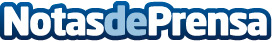 Luis Felipe Baca Arbulu: "Estos son mis 5 destinos favoritos para practicar el surf en Europa"La búsqueda de la ola perfecta atrae a todos los apasionados del surfDatos de contacto:Luis Felipe Baca Arbulu 633742431Nota de prensa publicada en: https://www.notasdeprensa.es/luis-felipe-baca-arbulu-estos-son-mis-5 Categorias: Internacional Sociedad Entretenimiento Nautica http://www.notasdeprensa.es